Salvador, la conferencia episcopal   latinoamericana en Medellín (1968) y nació otro modelo de Iglesia (comunidades eclesiales de base), la teología de la liberación, y también  la persecución; En 1968 inició también la época de las redes de computadores y la conquista de la luna.  Unos cuantos obispos y cardenales opositores a la nueva auto-comprensión de la Iglesia acusaron al concilio de provocar todos esos revueltos finales de los 60.  Es grotesco pensar que un concilio podría cambiar la marcha del mundo de tal modo que impidiese la explosión de 1968 y la post modernidad que siguió después.Monseñor Romero nos recuerda:“Una Iglesia no puede consistir únicamente en cuidarse a sí misma, como aquellos que viven preocupados únicamente de su salud  nunca  tienen tiempo para hacer nada, porque están cuidando su salud. La Iglesia cuida su salud, pero no con egoísmo, sino para estar fuerte, sana, y servir. La Iglesia tiene por objetivo servir”  (Homilía del 17 de sept 1978)ACTUAR:  - Después de leer y estudiar este fascículo retomar las inquietudes, preguntas y dudas, para buscar quien podría ayudarnos a aclarar e iluminar.- “Cristiano-a, la Iglesia eres tú”.  ¿Qué te dice esa frase? ¿Quién lo ha promovido?  ¿Realmente nos permiten ser “Iglesia”?  ¿Dónde están los problemas?- Volvamos a leer algunas de las citas de LG en este fascículo. Escojamos entre todos-as una sola frase que nos parezca muy actual para nuestra CEB ahora.  Argumentemos.  Escribamos esa frase seleccionada en un papelógrafo o cartulina, para ponerla en la pared de la casa donde nos reunimos.  _________________________________________________________________________ Un aporte al servicio de la formación permanente en Comunidades Eclesiales de Base.  Iniciativa de y elaborado en El Salvador por Luis Van de Velde  - LVdV - (Movimiento Ecuménico de CEBs en Mejicanos “Alfonso, Miguel, Ernesto y Paula Acevedo”), en colaboración con Alberto Meléndez (CEB “Nuevo Amanecer” en San Bartolo) – AM – y Andreas Hugentobler – AH – (Fundahmer).    LVdV              #2.          “El Pueblo de Dios”   P. José Comblin.                        I. EL PUEBLO DE DIOS EN EL VATICANO II.  1. Los textos. VER.  ¿Qué es un concilio en la Iglesia católica romana? ¿Qué sabemos del Concilio Vaticano II? ¿Quién lo convocó?  ¿Qué era la intención del Papa de entonces?   ¿Conocemos algunos documentos del Concilio?   ¿Ese concilio ha provocado algunos cambios en la Iglesia? ¿Cuáles eran los cambios más visibles?   Si por nuestra edad no hemos vivido nada de la Iglesia antes del concilio, vale la pena preguntar a hermanos-as mayores, cómo se vivía la iglesia, como se celebraba la misa, y otras prácticas religiosas, antes del Concilio (antes de 1960). JUZGAR  (conocer unos textos fundamentales del concilio Vaticano II sobre la Iglesia y conocer algo sobre unos acontecimientos importantes finales de los años 60 )Notas previas: 1. Los documentos oficiales de la Iglesia católica romana son conocidos con las primeras palabras con las que inician los documentos. 2. En los textos del Concilio aún no hay atención para un lenguaje que visibilice a las mujeres.  Por ejemplo al decir “hombres” se refiere tanto a mujeres como a varones.LG 9: “Fue Cristo quien instituyó esta nueva alianza, esto es, el nuevo testamento de su sangre, llamando de entre judíos y gentiles un pueblo, que junto creciese para la unidad, ... y fuese el nuevo pueblo de Dios.  … Este pueblo mesiánico tiene por cabeza a Cristo… Tiene por condición la dignidad y la libertad de los hijos de Dios. Su ley es el mandamiento nuevo de amar como el propio Cristo nos amó,  Su meta es el Reino de Dios en la tierra… Así este pueblo mesiánico, aunque … a veces aparezca como pequeño rebaño, es con todo, para todo el género humano, germen firmísimo de unidad, esperanza y salvación.”2. ¿Qué pretendían los padres conciliares (los obispos en el Concilio)? Dom G. Philips, (quien participó en la preparación de la LG) dijo que el capítulo sobre el Pueblo de Dios quería mostrar la realización del ministerio de la Iglesia en la historia y la realización concreta de su catolicidad (universalidad). El teólogo Y. Congar (quien apoyó durante el concilio) dijo que la intención del texto de LG era: “mostrar la Iglesia construyéndose en la historia humana y extendiéndose a todos los hombres y exponer lo que es común a todos los miembros del pueblo de Dios, antes que  intervenga cualquier distinción entre ellos” Esta decisión del Concilio contradecía totalmente lo que la Iglesia católica romana había vivido y defendido durante casi 700 años, concentrando toda la Iglesia en la jerarquía, mientras las y los laicos aparecían solamente como objetos pasivos de los cuidados de la jerarquía.Durante esos siglos anteriores al Concilio la Iglesia se entendía como la “sociedad perfecta”       donde se considera que lo esencial y fundamental de la sociedad son los poderes que la rigen.  Se entendía la Iglesia como “la jerarquía” El concilio quiso volver a los orígenes de la Iglesia, a las fuentes bíblicas y de los primeros siglos del cristianismo.    Los obispos reunidos en el Concilio tomaron conscientemente la decisión de cambiar el rumbo y la auto-comprensión de la Iglesia. 3. ¿y qué sucedió después del Concilio?  Sin embargo una minoría de obispos y cardenales no estaba de acuerdo y más adelante (lo estudiaremos en lossiguientes fascículos) empezaron a minar el Concilio, tratando de hacer desaparecer el concepto “Pueblo de Dios” de toda la auto definición de la Iglesia. Cuando en los años  posteriores al Concilio aparecieron consecuencias de la posición del Concilio, muchos quedaron asustados y quisieron volver atrás.  Se tenía miedo que entender la Iglesia en primer lugar y fundamentalmente como “Pueblo de Dios” iba a provocar cambios en las estructuras y en los comportamientos tradicionales en la Iglesia.  Se entró, después del concilio, en un período de transición que siempre significa una búsqueda con aciertos y con equivocaciones.  Pero no se puede decir que el concilio no habría escrito tales cosas si hubiese previsto lo que aconteció después.4. Es importante que sepamos que al final de la década de los 60 (llamado los acontecimientos del 68) se dio todo un proceso de explosión de la cultura occidental : la muerte del Che Guevara, la protesta de la juventud (inició en Francia) como expresión de la brecha generacional expresado entre otras en letreros en las paredes:  : “Seamos realistas: ¡exijamos lo imposible!”; el intento de una reforma socialista en lo que se conoce como “la primavera de Praga” y su aplastamiento por los ejércitos del bloque soviético; el auge y el fracaso de la revolución cultural en China promoviendo la participación de la población campesina y la juventud, queriendo “destruir lo viejo y construir algo nuevo”, pero varios años después la vieja guardia retomó el poder; la ofensiva guerrillera de 1968 contra la tropa invasora norteamericana en Vietnam era el inicio de la derrota norteamericana; Las protestas por Vietnam (La foto de una niña vietnamita de nueve años, que corre desnuda con el cuerpo en llamas mientras huye de un bombardeo con napalm, estremeció a la opinión pública) aumentaron y se realizó manifestaciones de muchos miles de personas; nació un movimiento idealista por la paz con los hippie con su lema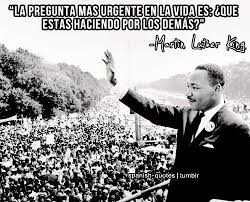 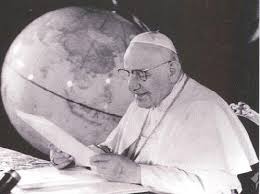 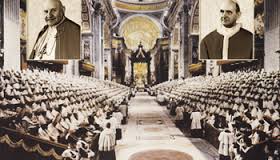 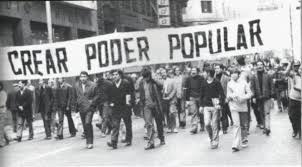 